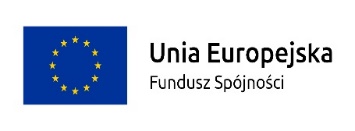 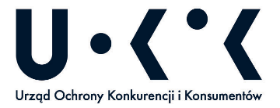 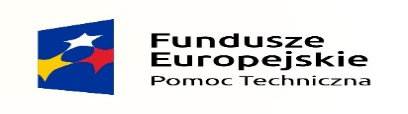 Załącznik Nr 5 do zapytania ofertowegoNiniejszym oświadczam, że posiadam kwalifikacje, zaplecze techniczne, technologiczne oraz doświadczenie i personel niezbędne do wykonania przedmiotu zamówienia.………………………………….Data i podpis WykonawcyNiniejszym oświadczam, że w ostatnich 24 miesiącach wykonałem co najmniej 2 usługi gastronomiczne dla wydarzeń typu konferencja/kongres/gala, przynajmniej dla 100 uczestników wydarzenia każde, w tym lunchu (lub innej formy dań ciepłych) w formie bufetowej. Poniżej przedkładam wykaz dwóch usług.………………………………….Data i podpis WykonawcyNazwa/rodzaj wydarzenia, podczas którego realizowano usługęData realizacji usługiMiejsce realizacji usługiLiczba uczestników, dla której przygotowano usługę Podmiot, dla którego zrealizowano usługę1.2. 